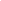 19. PARMANAND Mixdown.mp3